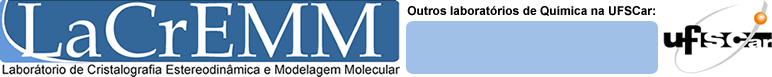 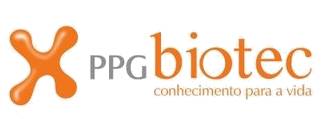 Enviar ate 2ª. feira dia 15 de abril de 2019  para    bit.603@gmail.comAssunto: Exercício 9_Nome Completo Arquivo a ser anexado: Exercício 9_Nome Completo.docx 10 de abril de 2019.Exercício 9 – Análise da Proteína Albumina (HSA) . Consulte PDB e PDBSum.Compare as moléculas:molécula2BX82BXA2BXK2BXIfonte (organismo)tipo de proteínaLigante 1Ligante 2Ligante 3Ligante 4Aminoácido mais próximo do ligante 1Aminoácido mais próximo do ligante 2Aminoácido mais próximo do ligante 3Aminoácido mais próximo do ligante 4numero de aminoácidos presentes na estruturaresolução